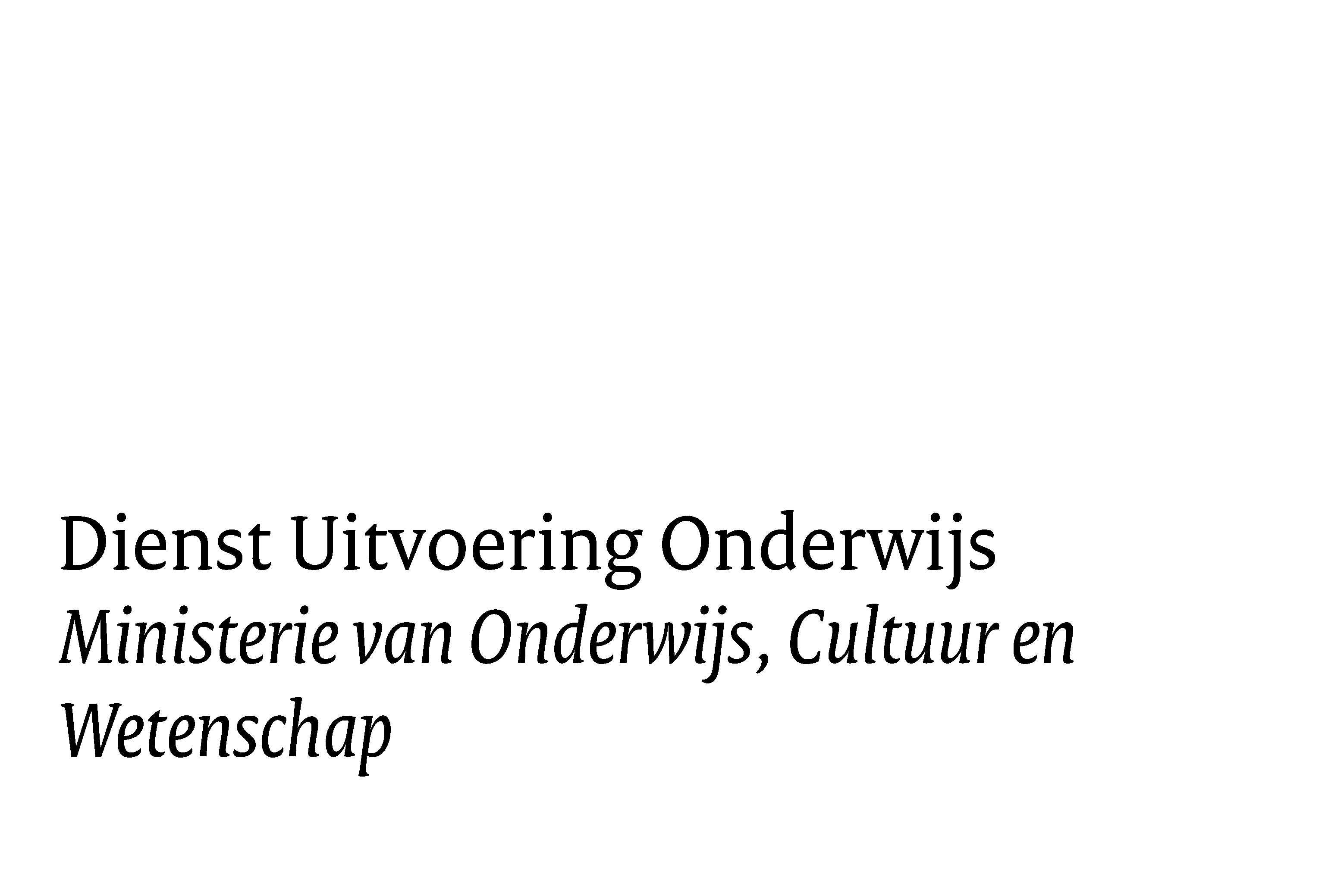 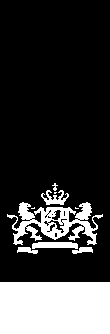 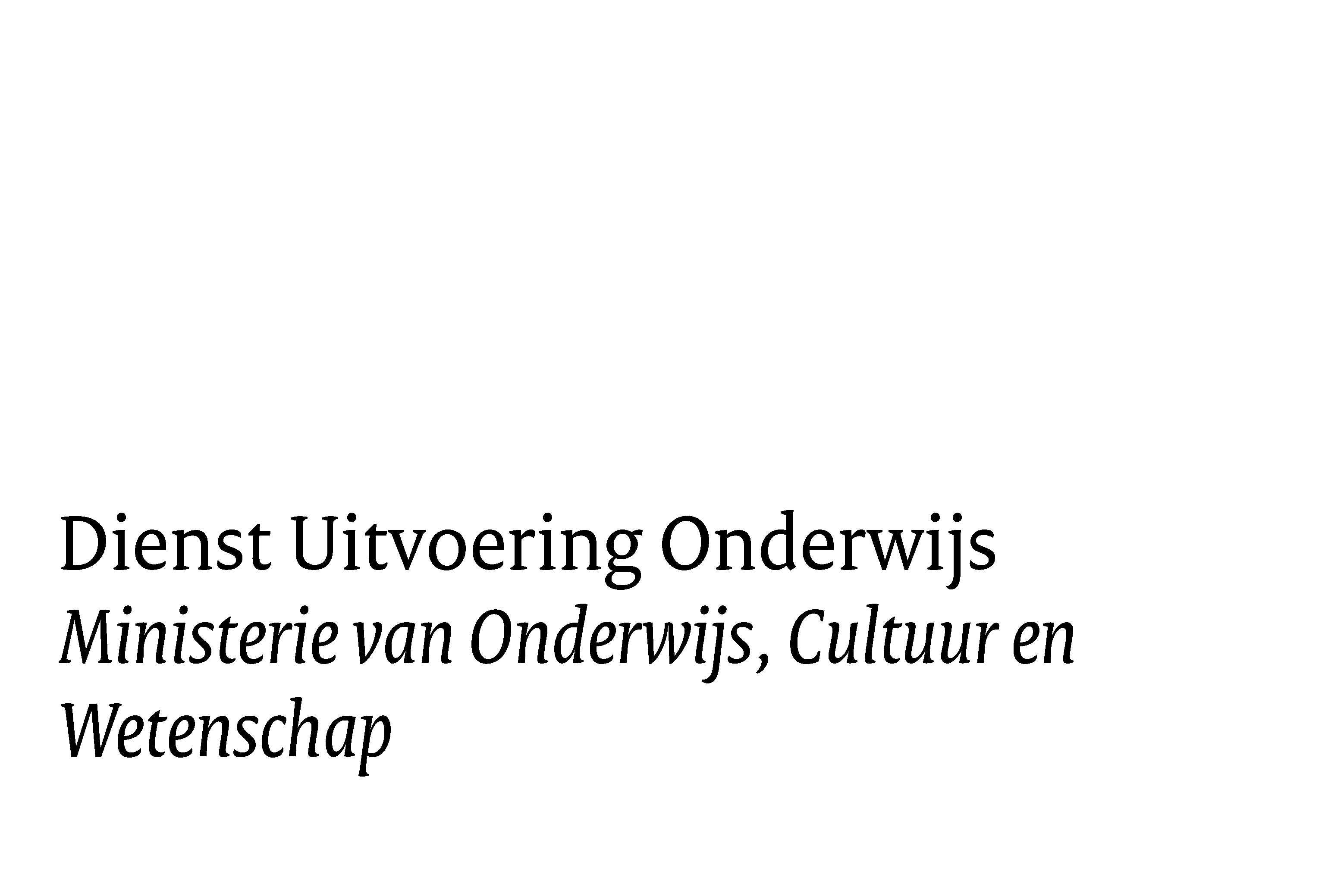 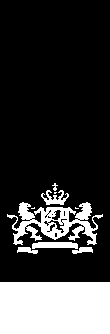 Wijzigen of beëindigen samenwerkingsverband tussen gemeentenSamenwerkingsverband beëindigenVoor het beëindigen van het gehele samenwerkingsverbandIn te vullen door tekenbevoegden De tekenbevoegden van alle samenwerkende gemeenten dienen te tekenen voor akkoord. Indien er sprake is van een gemeenschappelijke regeling, dient er door/namens de gemeentesecretarissen van alle gemeenten te worden ondertekend.  Gemeente(n) toevoegen aan samenwerkingsverbandVoor het toevoegen van een gemeente aan een bestaand samenwerkingsverbandIn te vullen door tekenbevoegden van de reeds samenwerkende gemeentenAlle tekenbevoegden van de reeds samenwerkende gemeenten dienen te tekenen voor akkoord (in willekeurige volgorde). Indien er sprake is van een gemeenschappelijke regeling, dient er door/namens de gemeentesecretarissen van alle gemeenten te worden ondertekend.In te vullen door tekenbevoegde van de toe te voegen gemeente(n)De tekenbevoegde van de toe te voegen gemeente(n) dient te tekenen voor akkoordGemeente(n) verwijderen uit samenwerkingsverbandVoor het verwijderen van een gemeente uit een bestaand samenwerkingsverbandIn te vullen door tekenbevoegden van de nog samenwerkende gemeentenAlle tekenbevoegden van de nog samenwerkende gemeenten dienen te tekenen voor akkoord (in willekeurige volgorde). Indien er sprake is van een gemeenschappelijke regeling, dient er door/namens de gemeentesecretarissen van alle gemeenten te worden ondertekend.In te vullen door tekenbevoegde van de te verwijderen gemeente(n)De tekenbevoegde van de toe te verwijderen gemeente(n) dient te tekenen voor akkoordIn te vullen door medewerker Helpdesk Kinderopvang In te vullen door medewerker BeveiligingNaam op te heffen samenwerkingsverbandWordt beëindigd per      Het samenwerkingsverband bestaat uit de gemeenten:1.      2.      3.      4.      1.      2.      3.      4.      Gemeente 1:	     Voornaam:	     Achternaam:	     Functie:		     Telefoonnummer:	     E-mailadres:	     Handtekening: Datum:	     Gemeente 2:	     Voornaam:	     Achternaam:	     Functie:		     Telefoonnummer:	     E-mailadres:	     Handtekening: Datum:	     Gemeente 3:	     Voornaam:	     Achternaam:	     Functie:		     Telefoonnummer:	     E-mailadres:	     Handtekening: Datum:	     Gemeente 4:	     Voornaam:	     Achternaam:	     Functie:		     Telefoonnummer:	     E-mailadres:	     Handtekening: Datum:	     Naam samenwerkingsverband waaraan een nieuwe gemeente moet worden toegevoegdDe toe te voegen gemeente(n):1.      Wordt toegevoegd per       De toe te voegen gemeente(n):2.       Wordt toegevoegd per       Gemeente 1:	     Voornaam:	     Achternaam:	     Functie:		     Telefoonnummer:	     E-mailadres:	     Handtekening: Datum:	     Gemeente 2:	     Voornaam:	     Achternaam:	     Functie:		     Telefoonnummer:	     E-mailadres:	     Handtekening: Datum:	     Gemeente 3:	     Voornaam:	     Achternaam:	     Functie:		     Telefoonnummer:	     E-mailadres:	     Handtekening: Datum:	     Gemeente 4:	     Voornaam:	     Achternaam:	     Functie:		     Telefoonnummer:	     E-mailadres:	     Handtekening: Datum:	     Gemeente 1:	     Voornaam:	     Achternaam:	     Functie:		     Telefoonnummer:	     E-mailadres:	     Handtekening: Datum:	     Gemeente 2:	     Voornaam:	     Achternaam:	     Functie:		     Telefoonnummer:	     E-mailadres:	     Handtekening: Datum:	     Naam samenwerkingsverband waaruit een gemeente moet worden verwijderdDe te verwijderen gemeente(n):1.      2.      Wordt beëindigd per       Wordt beëindigd per       Gemeente 1:	     Voornaam:	     Achternaam:	     Functie:		     Telefoonnummer:	     E-mailadres:	     Handtekening: Datum:	     Gemeente 2:	     Voornaam:	     Achternaam:	     Functie:		     Telefoonnummer:	     E-mailadres:	     Handtekening: Datum:	     Gemeente 3:	     Voornaam:	     Achternaam:	     Functie:		     Telefoonnummer:	     E-mailadres:	     Handtekening: Datum:	     Gemeente 4:	     Voornaam:	     Achternaam:	     Functie:		     Telefoonnummer:	     E-mailadres:	     Handtekening: Datum:	     Gemeente 1:	     Voornaam:	     Achternaam:	     Functie:		     Telefoonnummer:	     E-mailadres:	     Handtekening: Datum:	     Gemeente 2:	     Voornaam:	     Achternaam:	     Functie:		     Telefoonnummer:	     E-mailadres:	     Handtekening: Datum:	     Naam: 	     Datum: 	     		Paraaf: Aantekeningen:Naam: 	     Datum: 	     		Paraaf: Aantekeningen: